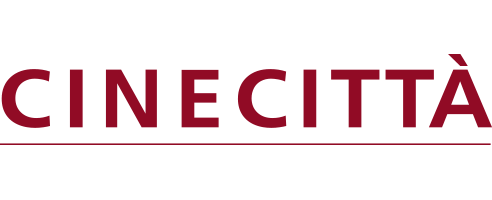 Alla cortese attenzione di italianpavilionvenezia@gmail.com LA SOCIETÀ/L'ENTE: RAPPRESENTATO DA:CHIEDE DI ESSERE INSERITA/O NEL PROGRAMMA DEL PADIGLIONE ITALIANO PER LA SEGUENTE ATTIVITÀ: DI RILEVANZA (indicare tra regionale, nazionale, internazionale): BREVE DESCRIZIONE DELL’EVENTO:NOTE: RICHIESTA DATA E ORARIO (indicare 2 opzioni): 